        Committee: UNICEF (UNITED NATION'S CHILDREN'S FUND)    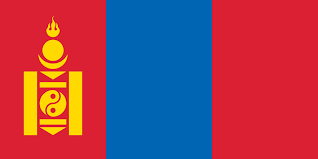                                                                             Delegate: Azra Beyzanur ZenginChild marriage causes millions of children worldwide, especially those that affect girls and it is a harmful application that should be taken. Increasing national and international studies worldwide, child marriages, even if rates decrease, this practice continues to exist as a social problem.Due to child marriages, the education level of girls decreases, their participation in the labor market is prevented, the economic and social freedoms that will enable them to take part in the society as strong individuals are restricted and they are prevented from continuing their lives as healthy individuals.Children are sentenced to work at an early age. Besides, school-age children are working and are inadequate in social and cultural aspects. Those who lead the children tell them to beg. And because these children cannot attend school at an early age, they are deprived of education and cannot find a job in the future.Even if some children do not have to work, their families do not send them to school, leaving them without education.SOLUTION:The development of the social state. It is necessary to develop the laws on children's rights, to implement them more, to control and disseminate these laws, to raise the awareness of the society, and to spread international organizations. Developing educational activities for children. Sanctions and laws should be clarified for all adverse situations against children.